CRIOCM 2024第二十九届建设管理与房地产发展国际学术研讨会(2024年10月25日-27日 中国•西安)论文征稿通知我们诚邀您参加第29届建设管理与房地产发展国际学术研讨会。本次会议由中华建设管理学会（CRIOCM）和长安大学共同主办，是建设管理与房地产领域具有重要影响的国际性学术会议之一。CRIOCM 2024将汇集学者、专家和同仁，就建设管理和房地产领域的前沿进展进行互动和多学科讨论，并将举办期刊主编论坛、研究方法论工作坊、企业家论坛等特色活动。本次会议将于中国西安线下举办。本次会议主题是“Greener, safer and smarter construction management and real estate high quality development（更绿色、更安全、更智慧的建设管理与房地产高质量发展）”，我们欢迎学术界和工业界提交符合会议主题的论文。会议主题 (包括但不限于) CM01：工程管理新理论与实践CM02：智能建造与运维CM03：绿色低碳城市、基础设施与建筑CM04：可持续建造与发展CM05：建筑、基础设施与城市发展安全CM06:   应急管理与城市韧性CM07：建设经济与房地产高质量发展CM08：废弃物管理与循环经济CM09：城乡规划与发展CM10：“一带一路”基础设施投资与建设管理CM11：基础设施数字化与全生命周期管理CM12：其它建设管理与房地产相关议题论文提交论文语言：英语论文篇幅：5000-6000字且8页以内（含参考文献）论文格式：请参照会议论文模板提交方式：请通过 Easychair提交摘要和全文（提交网址：https://easychair.org/conferences/?conf=criocm2024）其他事项：每位会议注册人（作为第一作者）只录用一篇论文重要日期摘要提交截止日期： 2024 年 1 月 31 日（注：可选，但鼓励提交摘要）全文提交截止日期：2024 年 4 月 30 日评审结果通知日期：2024 年 6 月 30 日会议注册日期：2024 年 9 月 30 日会议开幕日期：2024 年 10 月 25 日会议日期：2024年10月26日-27日主办单位中华建设管理研究会长安大学承办单位长安大学经济与管理学院道路基础设施数字化教育部工程研究中心协办单位香港大学皇家墨尔本理工大学西悉尼大学International Journal of Construction Management期刊……会议联系方式CRIOCM 2024秘书处长安大学经济与管理学院中国西安（邮编710000）邮箱：criocm2024@163.com会议网站：https://fac.arch.hku.hk/criocm/中华建设管理研究会中华建设管理研究会（The Chinese Research Institute of Construction Management，CRIOCM），是依据香港特别行政区政府社团条例登记注册成立的一个非盈利性的学术团体，注册挂靠在香港大学房地产及建设系。研究会的宗旨是通过开展有关建设管理（包括区域规划与开发、工程建设论证与设计、房地产经营与管理、工程建造与管理、物业管理等）方面的学术研究活动，在国际和中国之间发挥桥梁作用，促进建筑业和房地产业的发展。研究会的传统与文化是面向会员、团队协作与创新。研究会会员来自不同高校和行业。自1996年以来，研究会已在不同国家和城市举办一年一度的建设管理与房地产发展国际学术研讨会。研究会也负责International Journal of Construction Management (IJCM)期刊的出版。了解更多信息，请访问研究会网站：https://fac.arch.hku.hk/criocm/。扫描关注研究会微信公众号： 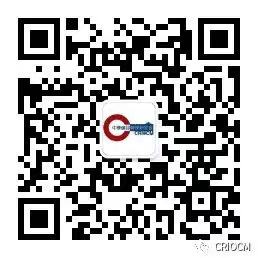 长安大学长安大学直属国家教育部，是国家首批“211工程”重点建设大学、国家“985优势学科创新平台”建设高校、国家“双一流”建设高校。学校创建于新中国百业待兴之时，壮大于改革浪潮迭起之际，兴盛于高等教育强国大势之中，与共和国同向同行七十余载。自1951年起，学校前身西安公路交通大学、西安工程学院、西北建筑工程学院相继成立。1956年开始招收来华留学生。1978年开始招收硕士研究生。1983年开始招收博士研究生。1997年成为首批“211工程”重点建设大学。2000年三校合并，组建长安大学，掀开学校跨越式发展新篇章。2005年以来，教育部先后与交通部（现交通运输部）、陕西省人民政府、国土资源部（现自然资源部）、住房和城乡建设部签署共建长安大学协议，“四部一省”共建长安大学的办学格局正式形成。2011年入选国家“985优势学科创新平台”建设高校。2017年入选国家首轮“双一流”建设高校。2021年正式成为交通强国建设试点单位。2022年入选国家第二轮“双一流”建设高校，开启事业高质量发展新征程。学校位居历史文化名城西安，坐拥南北两大校区，南倚大雁塔，北邻渭水滨，建有太白山、梁山、渭水三个教学实习基地，校园面积3745亩。学校着力塑造人文、创新、智慧、绿色和平安的魅力校园，校内绿树成荫，景色优美，设施完备，来自全国31个省市自治区及港澳台地区、40多个民族，全球100多个国家的莘莘学子，在多样性、国际化的校园里，潜心求学、读书问道。学校坚持社会主义办学方向，紧扣立德树人根本任务，秉承“工科登峰、理科振兴、文科繁荣、交叉突破”的学科发展理念，担当“人才培养的摇篮、科学研究的殿堂、社会服务的基地、文化传承创新的高地、国际交流合作的前沿”的崇高使命，坚持“特色鲜明、国际知名的高水平研究型大学”的目标愿景，成为我国交通运输、国土资源、城乡建设三大行业领域高层次人才培养、高水平科学研究、高质量社会服务的重要基地。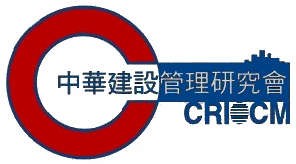 